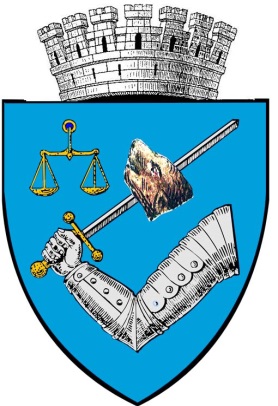 MUNICIPIUL TÎRGU-MUREŞROMÂNIA – 540026 Tîrgu-Mureş, Piaţa Victoriei nr. 3Tel: 00-40-265-268.330Fax: 00-40-265-269.571e-mail: secretar@tirgumures.ro www.tirgumures.ro Nr. 21.837  din 11 aprilie 2018                                                            ANUNŢMunicipiul Tîrgu Mureş, în conformitate cu prevederile art. 7 din Legea nr.52/2003 privind transparenţa decizională în administraţia publică, îşi face publică intenţia de a aproba încheierea unei convenții  de cooperare între Municipiul Tîrgu Mureș și Inspectoratul de Poliție Județean Mureș pentru aplicarea PROIECTUL DE INTERES PUBLIC  „POLIȚIE – AUTORITĂȚI PUBLICE SERVICII PUBLICE ÎN PARTENERIAT”,Proiectul de hotărâre este publicat, din data de 11 aprilie 2018, pe site-ul Municipiului Tîrgu Mureş: www.tirgumures.ro şi afişat la sediul instituţiei din Tîrgu Mureş,  P-ţa Victoriei, nr.3.Cei interesaţi pot trimite în scris propuneri, sugestii, opinii cu valoare de recomandare, până la data de  21 aprilie 2018, la sediul Municipiului Tîrgu Mureş sau prin e-mail: secretar@tirgumures.ro.p. Secretarul  Municipiului  Tîrgu Mureş,Director executiv D.J.C.A.A.P.L.                                                Cătană Dianora-MonicaR O M Â N I A                                                                                           PROIECTJUDEŢUL MUREŞ                                                                       (nu produce efecte juridice) *                               CONSILIUL LOCAL MUNICIPAL TÎRGU MUREŞ                         PRIMAR                                                                                                                  dr.Dorin FloreaH O T Ă R Â R E A nr. _______din ___________ 2018privind aprobarea încheierii unei convenții  de cooperare între Municipiul Tîrgu Mureș si Inspectoratul de Poliție Județean Mureș pentru aplicarea  PROIECTUL DE INTERES PUBLIC   „POLITIE – AUTORITATI PUBLICE SERVICII PUBLICE IN PARTENERIAT”Consiliul Local al Municipiului Tîrgu-Mureş, întrunit în şedinţă ordinară de lucru,	Având în vedere  Expunerea de motive a Primarului municipiului Tîrgu-Mureș nr. 21479 din 10.04.2018, privind aprobarea încheierii unei convenții  de cooperare pentru aplicarea   PROIECTULUI DE INTERES PUBLIC   „POLITIE – AUTORITATI PUBLICE SERVICII PUBLICE IN PARTENERIAT”În temeiul Legii 218/2002 privind organizarea şi funcţionarea Poliţiei Române, cu modificările şi completările ulterioare,  art. 35 din Legea nr. 273/2006 privind Finanţele Publice modificările şi completările ulterioare , a art. 36 alin. 2 lit. şi alin. 7 si a art. 45  alin.1, art. 115 alin. 1, lit. b  din Legea nr. 215/2001 privind administraţia publică locală, republicată,H o t a r a s t e :	Art. 1. Se aprobă încheierea unui convenții de cooperare între Municipiul Tîrgu Mureş şi Inspectoratul de Poliție Judeţean Mureş pentru aplicarea   PROIECTULUI DE INTERES PUBLIC „POLITIE – AUTORITATI PUBLICE SERVICII PUBLICE IN PARTENERIAT”, anexă care face face parte integrantă din prezenta hotarare.Art. 2.  Se împuterniceşte  Primarul municipiului Tîrgu Mures – dr. Dorin Florea să semneze  convenția  de cooperare  cu Inspectoratul de Poliţie al  judeţului Mureş.Art. 3.  Se aprobă alocarea sumei de 30.000,00 lei din bugetul local al Municipiul Tîrgu Mureş reprezentând reparaţii (revizii tehnice, distribuţii, direcţii) ale autovehiculelor care sunt alocate subunităţii Municipiul Tîrgu-Mureş.Art. 4. Cu aducerea la îndeplinire a prevederilor prezentei hotărâri se încredinţează Executivului Municipiului Tîrgu Mures   prin  Direcţia Comunicare, Proiecte cu Finanţare Internaţională şi Resurse Umane – Serviciul Logistică şi   Direcţia Economică.Art. 5. În conformitate cu prevederile art.19 alin.1, lit. e, din Legea nr.340/2004, republicată, privind instituţia prefectului şi art.3 alin. 1 din Legea nr.554/2004, Legea contenciosului administrativ, prezenta Hotărâre se înaintează Prefectului Judeţului Mureş pentru exercitarea controlului de legalitate    Viză de legalitateSecretarul Municipiului Tîrgu Mureş    Director executiv D.J.C.A.A.P.L.    Cătană Dianora-MonicaROMÂNIA 	MUNICIPIUL TÂRGU MURES 	                   P R I M A R                                                                                          Direcția Comunicare, Proiecte                                                                   dr. Dorin Floreacu Finanțare Internationala si Resurse Umane Serviciul Logistica Nr.21479/10.04.2018  EXPUNERE DE MOTIVEprivind aprobarea încheierii unui convenții de cooperare între  Municipiul Tîrgu Mureș si Inspectoratul de Poliție Județean Mureș pentruPROIECTUL DE INTERES PUBLIC„POLITIE – AUTORITATI PUBLICE SERVICII PUBLICE IN PARTENERIAT”Inspectoratul General al Poliţiei Române a iniţiat o convenție de cooperare  pentru aplicarea proiectului de interes public  „POLITIE – AUTORITATI PUBLICE SERVICII PUBLICE IN PARTENERIAT”Acest proiect  se doreşte a fi un efort colectiv care vizează crearea şi întărirea unui parteneriat bazat pe încredere şi transparenţă între Poliţie şi comunitatea reprezentată prin administraţia publică locală, în scopul îmbunătăţirii nivelului de siguranţă publică în localităţile urbane de pe teritoriul judeţului Mureş.	Fundamentarea juridică a unui parteneriat între poliţie şi administraţia publică locală are la bază conţinutul Legii nr.215/2001 privind administraţia ia publica locala , republicată, care în art.38 alin.6 lit. a, precizează că, în exercitarea atribuţiilor sale, Consiliul Local, asigură cadrul necesar pentru furnizarea serviciilor publice de interes local, între care şi ordinea publică; Legea nr.218/2002 privind organizarea şi funcţionarea poliţiei române; Legea nr.333/2003 privind paza obiectivelor, bunurilor şi valorilor şi protecţiei persoanelor; HGR nr.196/2005 privind aprobarea Strategiei MAI de realizare a ordinii şi siguranţei publice.	Potrivit actelor normative invocate, consiliile locale pot aloca din bugetul local sprijin financiar necesar îndeplinirii misiunilor specifice Poliţiei.	Având în vedere cele mai sus precizate, propunem spre aprobare proiectul de hotărâre anexat. 	            Director Executiv,	              Korpadi Gyorgy                                                            Sef  Serviciu  Logistica, 									           Trif Aurel